Argeș Hotel:  Subcarpați 4 *Statiune: Curtea de Arges, jud. ArgeșPerioada: 03 ianuarie–31 Mai 2020/01 Octombrie–31 Decembrie 2020Perioada: 01 Iunie 2020 – 30 Septembrie 2020Pentru rezervare este nevoie de confirmare scrisa si de plata unui avans de 50% din valoarea rezervariiBistro, Cramă, Spa și acomodare de 4 stele în Curtea de Argeș – Hotel Subcarpați aduce standardele ridicate ale ospitalității contemporane în zona subcarpatică, pentru cei obișnuiți cu binele și cu serviciile de calitate. Situat la numai 600m de Manastirea Curtea de Arges si pe traseul Transfagarsan.Hotelul Subcarpați din Curtea de Argeș are un restaurant, un bar, grădină și biciclete gratuite. Acest hotel pune la dispoziție camere de familie și loc de joacă pentru copii. De asemenea, hotelul are o recepție cu program nonstop, servicii de transfer, room-service și WiFi gratuit în toate zonele sale.Acest hotel servește mic dejun continental sau tip bufet.Tip CameraNr PersoaneTARIF L-D cu mic dejun inclusTARIF L-D cu mic dejun si SPASingle1230245Dublă în regim single 1240265Dublă2250295Twin2260295Cameră de familie 3 locuri3280350Apartament4350460Tip CameraNr PersoaneTARIF L-D cu mic dejun inclusTARIF L-D cu mic dejun si SPASingle1245245Dublă în regim single1265265Dublă2330330Twin2330330Cameră de familie 3 locuri3380380Apartament4460460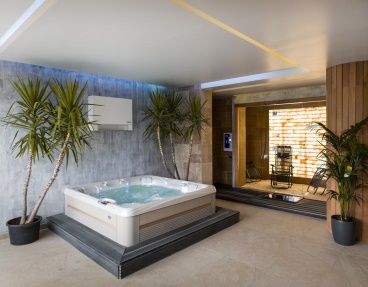 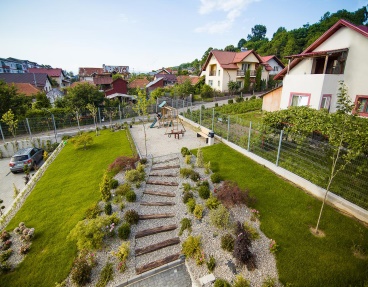 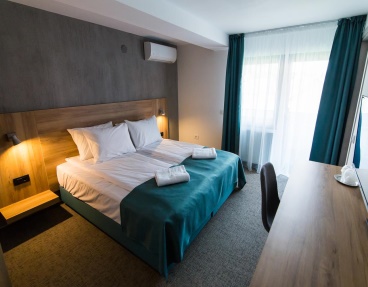 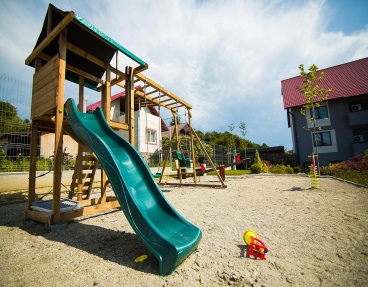 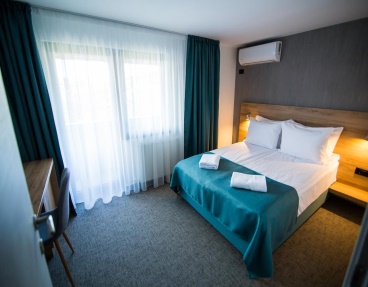 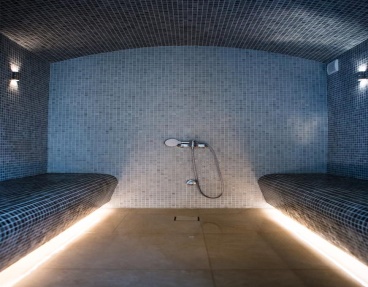 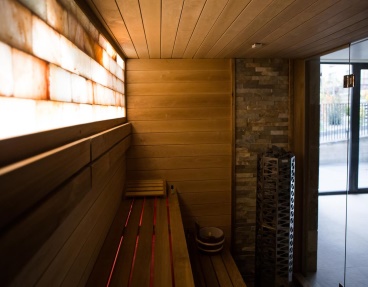 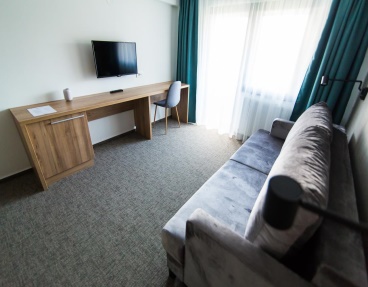 